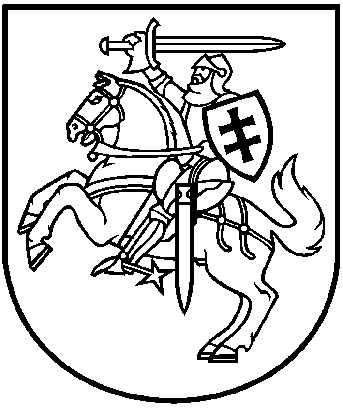 LIETUVOS RESPUBLIKOS APLINKOS MINISTRASĮSAKYMAS DĖL LIETUVOS RESPUBLIKOS APLINKOS MINISTRO 2000 M. BIRŽELIO 27 D. ĮSAKYMO NR. 258 “DĖL MEDŽIOKLĖS LIETUVOS RESPUBLIKOS TERITORIJOJE TAISYKLIŲ PATVIRTINIMO“ PAKEITIMO2018 m. gegužės 7 d. Nr. D1-365Vilnius
1. Pakeičiu Medžioklės Lietuvos Respublikos teritorijoje taisykles, patvirtintas Lietuvos Respublikos aplinkos ministro 2000 m. birželio 27 d. įsakymu Nr. 258 „Dėl Medžioklės Lietuvos Respublikos teritorijoje taisyklių patvirtinimo“:1.1. pripažįstu netekusiu galios 2.2 papunktį;1.2. pripažįstu netekusiu galios 16.4 papunktį;1.3. pakeičiu 17 punktą ir jį išdėstau taip:„17. Medžioklės lapus išduoti turi teisę medžioklės plotų naudotojai − fiziniai ir juridiniai asmenys, turintys pagal Lietuvos Respublikos medžioklės įstatymo reikalavimus išduotą leidimą naudoti medžiojamųjų gyvūnų išteklius medžioklės plotų vienete, arba Aplinkos ministerijos regiono aplinkos apsaugos departamento įgaliotas darbuotojas, kai medžioklės lapai, vadovaujantis Medžiojamųjų gyvūnų gausos reguliavimo teritorijose, kuriose medžioti draudžiama, tvarkos aprašu, patvirtintu Lietuvos Respublikos aplinkos ministro 2002 m. rugsėjo 30 d. įsakymu Nr. 513 „Dėl Medžiojamųjų gyvūnų gausos reguliavimo teritorijose, kuriose medžioti draudžiama, tvarkos patvirtinimo“, išduodami asmenims, vykdysiantiems medžiojamųjų gyvūnų gausos reguliavimo priemones teritorijose, kuriose medžioti draudžiama. Panaudoti medžioklės lapai saugomi 3 metus po to, kai jie grąžinami juos panaudojus.Medžioklės lapas nesuteikia teisės medžioti medžiojamųjų gyvūnų, kurių medžioklė yra limituojama, neturint nustatyto limito šiems gyvūnams sumedžioti ar jį išnaudojus.“;1.4. pakeičiu 18 punktą ir jį išdėstau taip:„18. Medžiojamųjų gyvūnų išteklių panaudojimo ataskaitos teikiamos vadovaujantis Licencijų medžiojamiesiems gyvūnams sumedžioti išdavimo tvarka, patvirtinta Lietuvos Respublikos aplinkos ministro 2002 m. rugpjūčio 12 d. įsakymu Nr. 444 „Dėl Licencijų medžiojamiesiems gyvūnams sumedžioti išdavimo tvarkos patvirtinimo;“1.5. papildau nauju 191 punktu ir jį išdėstau taip:„191 Medžioklės lapai turi būti įregistruoti ir pažymėti Medžioklės taisyklių 8 priede nurodyta tvarka.“;1.6. pakeičiu 20 punktą ir jį išdėstau taip:„20. Jeigu medžioklės lape nėra bent vieno iš Medžioklės taisyklių 19.1–19.4 papunkčiuose nurodytų duomenų arba jei medžioklės lapas nėra įregistruotas ar pažymėtas Medžioklės taisyklių 8 priede nustatyta tvarka, toks medžioklės lapas laikomas negaliojančiu. Medžioklės vadovas ar individualiai medžiojantis medžiotojas, gavęs tokį medžioklės lapą, neturi teisės organizuoti ir vykdyti medžioklę. Duomenis medžioklės lape rašo medžioklės plotų vieneto naudotojas (juridinio asmens atveju juridinio asmens vadovas arba jo įgaliotas asmuo), išduodantis medžioklės lapą, arba atitinkamo Aplinkos ministerijos regiono aplinkos apsaugos departamento įgaliotas darbuotojas, kai medžioklės lapai, vadovaujantis Medžiojamųjų gyvūnų gausos reguliavimo teritorijoje, kuriose medžioti draudžiama, tvarkos nuostatomis, išduodami asmenims, vykdysiantiems medžiojamųjų gyvūnų gausos reguliavimo priemones teritorijose, kuriose medžioti draudžiama.“;1.7. pakeičiu 22 punktą ir jį išdėstau taip:„22. Prieš išvežant sumedžiotus gyvūnus, kurių medžioklė yra limituojama iš medžioklės plotų vieneto, kuriame jie sumedžioti, arba prieš pradedant sumedžiotų gyvūnų, kurių medžioklė yra limituojama, dorojimą, priklausomai nuo to, kuris iš šių veiksmų pirmiau pradedamas, medžioklės lape įrašoma, kiek ir kokių gyvūnų, kurių medžioklė yra limituojama, sumedžiota.Sumedžiojus elninių žvėrių patinus, duomenys apie jų ragus ir šių gyvūnų sumedžiojimo data įrašomi medžioklės lapo antrojoje pusėje (briedžio patino dešiniojo ir kairiojo ragų šakų skaičius, kotų apimtis, skėtra; tauriojo elnio patino dešiniojo ir kairiojo ragų šakų skaičius, ilgis, apimtis ragų apačioje, stirnos patino dešiniojo ir kairiojo ragų šakų skaičius).Sumedžiojus šernus, duomenys apie jų amžių (pirmametis, antrametis, vyresnis nei antrametis) ir lytį nurodomi medžioklės lapo antrojoje pusėje). Jei duomenys apie sumedžiotus gyvūnus, išskyrus duomenis apie sumedžiotų elninių žvėrių patinų ragus bei šernų amžių ir lytį, nustatyta tvarka neįrašyti medžioklės lape, tokie gyvūnai laikomi sumedžiotais neteisėtai, padarant žalos gamtai, išskyrus atvejus, numatytus Medžioklės taisyklių 15.3, 28 ir 51 punktuose.“;1.8. pakeičiu 23 punktą ir jį išdėstau taip:„23. Už teisingą medžioklės lapo užpildymą pagal Medžioklės taisyklių 21 ir 22 punktų reikalavimus atsako medžioklės vadovas arba individualiai medžiojantis medžiotojas. Medžiotojas privalo informuoti medžioklės vadovą apie sumedžiotą ar sužeistą medžiojamąjį gyvūną.“;1.9. pakeičiu 24.1 papunktį ir jį išdėstau taip:„24.1. turėti jam išduotą galiojantį medžioklės lapą ir užpildyti jį Medžioklės taisyklių nustatyta tvarka;“1.10. pakeičiu 24.3 papunktį ir jį išdėstau taip:„24.3. patikrinti prieš medžioklę visų medžioklėje dalyvaujančių medžiotojų bilietus ir leidimus laikyti (nešiotis) medžioklinį ginklą ir ginklo, kuriuo bus medžiojama, pažymėjimą (jei asmeniui toks išduotas), pasirūpinti pirmosios pagalbos priemonėmis;“;1.11. pakeičiu 25 punktą ir jį išdėstau taip:„25. Medžioklės vadovas turi teisę šalinti iš medžioklės medžiotojus, nevykdančius teisėtų medžioklės vadovo reikalavimų laikytis Medžioklės taisyklių ar medžioklės plotų naudotojų nustatytų papildomų reikalavimų medžioklėje, apie tai įrašydamas medžioklės lapo antrojoje pusėje ir patvirtindamas įrašą savo parašu.“;1.12. pakeičiu 28 punktą ir jį išdėstau taip:„28. Medžiojamieji gyvūnai, kurių medžioklė yra limituojama: briedis, taurusis elnias, danielius, stirna, vilkas.Limitas briedžio patinui sumedžioti arba Limitas tauriojo elnio patinui sumedžioti gali būti panaudotas sumedžioti atitinkamai briedžio jauniklį iki vienerių metų arba tauriojo elnio jauniklį iki vienerių metų. Panaudojus Limitą briedžio patinui sumedžioti arba Limitą tauriojo elnio patinui sumedžioti ir sumedžiojus atitinkamai briedžio jauniklį iki vienerių metų arba tauriojo elnio jauniklį iki vienerių metų, apie tai pažymima kitoje medžioklės lapo pusėje.Kai medžioklėje varant vieno varymo metu sumedžiojama daugiau medžiojamųjų gyvūnų, kurių medžioklė yra limituojama, nei yra nustatyto limito šiems gyvūnams sumedžioti likutis, medžioklės lape nedelsiant (pasibaigus varymui) įrašomas atitinkamas įrašas apie šį atvejį ir surašomas nustatytos formos aktas (1 priedas), kuris ne vėliau kaip artimiausią darbo dieną pateikiamas atitinkamo Aplinkos ministerijos regiono aplinkos apsaugos departamento rajono (savivaldybės) agentūrai.Kai medžioklėje varant, teisėtai medžiojant stirnų ir/ar briedžių pateles ir jauniklius sumedžiojamas ragus numetęs stirnos ar briedžio patinas arba medžioklėje varant, teisėtai medžiojant antramečius tauriųjų elnių ir/ar briedžių patinus sumedžiojamas ne to amžiaus (amžius negali skirtis daugiau kaip 2 metais) gyvūnas arba sumedžiojamas sužeistas medžiojamasis gyvūnas, kuriam yra nustatytas jo medžiojimo terminas, medžioklės lape nedelsiant (pasibaigus varymui) įrašomas atitinkamas įrašas apie šį atvejį ir surašomas nustatytos formos aktas (2 priedas), kuris ne vėliau kaip artimiausią darbo dieną pateikiamas atitinkamo Aplinkos ministerijos regiono aplinkos apsaugos departamento rajono (savivaldybės) agentūrai. Medžioklės plotų naudotojai apie tai, kad medžioklėje varant vieno varymo metu sumedžiota daugiau medžiojamųjų gyvūnų, kurių medžioklė yra limituojama, nei yra nustatyto limito likutis šiems gyvūnams sumedžioti, arba medžioklėje varant teisėtai medžiojant stirnų ir/ar briedžių pateles ir jauniklius sumedžiotas ragus numetęs stirnos ar briedžio patinas, arba medžioklėje varant, teisėtai medžiojant antramečius tauriųjų elnių ir/ar briedžių patinus sumedžiotas ne to amžiaus gyvūnas, arba sumedžiotas sužeistas medžiojamasis gyvūnas, kuriam yra nustatytas jo medžiojimo terminas, prieš pradedant sumedžioto gyvūno dorojimą arba prieš išvykstant iš medžioklės plotų vieneto, kuriame buvo medžiojama, telefonu 8(5) 273 2995 informuoja Aplinkos ministerijos Vilniaus regiono aplinkos apsaugos departamento Informacijos priėmimo ir valdymo centrą.Medžioklės plotų naudotojai, sumedžioję vilką, prieš pradedant sumedžioto gyvūno dorojimą arba prieš išvykstant iš medžioklės plotų vieneto, kuriame buvo medžiojama, turi apie vilko sumedžiojimą telefonu 8(5) 273 2995 informuoti Aplinkos ministerijos Vilniaus regiono aplinkos apsaugos departamento Informacijos priėmimo ir valdymo centrą ir ne vėliau kaip per 12 valandų pateikti atitinkamo Aplinkos ministerijos regiono aplinkos apsaugos departamento rajono (savivaldybės) agentūrai nustatytos formos (3 priedas) pranešimą, o ši gautą pranešimą turi tą pačią darbo dieną pateikti Aplinkos ministerijai el. paštu.“;1.13. pakeičiu 29.2 papunktį ir jį išdėstau taip:„29.2. valstybės įmonės Valstybinių miškų urėdijos, privačių miškų savininkus vienijančių organizacijų (asociacijų), Lietuvos žemės savininkų asociacijos skyrių (jei tokie yra šioje savivaldybėje);“;1.14. pakeičiu 30 punktą ir jį išdėstau taip:„30. Komisija sudaroma taip, kad joje būtų vienodai atstovaujamos skirtingos įstaigos ir organizacijos ar jų grupės, nurodytos Medžioklės taisyklių 29.1–29.3 punktuose, bet bendras narių skaičius būtų ne didesnis kaip 9 nariai. Valstybės įmonės Valstybinių miškų urėdijos ir privačių miškų savininkus vienijančių organizacijų (asociacijų) atstovai į Komisiją skiriami priklausomai nuo valstybinių ir privačių miškų plotų santykio savivaldybėje (nuo 1 iki 3 atstovų). Atstovai iš medžiotojų organizacijų, vienijančių medžiotojų klubus ir būrelius, skiriami proporcingai jų vienijamų narių skaičiui (nuo 1 iki 3 atstovų).“;1.15. pakeičiu 32 punktą ir jį išdėstau taip:„32. Kasmet iki balandžio 1 d. valstybės įmonės Valstybinių miškų urėdijos  darbuotojai pagal Elninių žvėrių daromo neigiamo poveikio želdiniams, žėliniams vertinimo metodiką, patvirtintą Lietuvos Respublikos aplinkos ministro 2001 m. vasario 28 d. įsakymu Nr. 120, turi įvertinti pokytį neigiamo poveikio, daromo elninių žvėrių miško želdiniams ir medynams. Apie tokį vertinimą turi būti informuojami medžioklės plotų naudotojai, kurie, jei pageidauja, gali dalyvauti vertinimo metu. Vertinimo rezultatus valstybės įmonė Valstybinių miškų urėdija iki kiekvienų metų balandžio 5 d. teikia Komisijai.“;1.16. pakeičiu 35 punktą ir jį išdėstau taip:„35. Komisija kasmet iki balandžio 15 d. priima sprendimą dėl sumedžiojimo limitų nustatymo. Priimdama sprendimą, Komisija privalo atsižvelgti į medžioklės plotų naudotojų prašymus, praėjusios medžioklės sezono sumedžiojimo duomenis, elninių žvėrių miško želdiniams ir medynams daromo neigiamo poveikio pokytį, jeigu Lietuvos Respublikos aplinkos ministerija nenustato specialių reikalavimų dėl atskirų medžiojamųjų gyvūnų rūšių sumedžiojimo limitų. Komisija privalo atitinkamai sumažinti nustatytą tam tikros limituojamo medžiojamojo gyvūno rūšies sumedžiojimo limitą dėl Medžioklės taisyklių 15.3 ir 28 punktuose nurodytų atvejų. Esant reikalui, Komisija gali medžioklės plotų naudotojus ar valstybės įmonės Valstybinių miškų urėdijos prašyti papildomos informacijos, reikalingos sprendimui priimti.“;1.17. pripažįstu netekusiu galios 38 punktą;1.18. pakeičiu 39 punktą ir jį išdėstau taip:„39. Medžioklės plotų naudotojai, kurių medžioklės plotuose medžioklės sezono metu dėl labai padidėjusio stirnų, briedžių, tauriųjų elnių ar danielių tankumo pasireiškia didelė žala žemės ūkio ar miško naudmenoms, taip pat medžioklės plotų naudotojai, kurių naudojamuose medžioklės plotuose nustatytą medžiojamųjų gyvūnų sumedžiojimo limitą dėl objektyvių priežasčių būtina peržiūrėti, gali iki konkrečios medžiojamųjų gyvūnų rūšies medžioklės sezono pabaigos kreiptis į Aplinkos apsaugos agentūrą, kad būtų skirtas papildomas limitas šiems gyvūnams sumedžioti. Su prašymu turi būti pateikiamas ir Komisijos posėdžio, kuriame buvo pritarta šiam prašymui, protokolas. Medžioklės plotų naudotojams pageidaujant, Komisija turi teisę iki konkrečios medžiojamųjų gyvūnų rūšies medžioklės sezono pabaigos peržiūrėti medžioklės plotų naudotojams nustatytus šių gyvūnų sumedžiojimo limitus, neviršijant bendro limito, nustatyto išskirtoje elementarios populiacijos teritorijoje.“;1.19. pakeičiu 52 punktą ir jį išdėstau taip:„52. Nelaisvėje medžiojamieji gyvūnai gali būti laikomi, naudojami ir į laisvę paleidžiami, aptvarai ir voljerai jiems laikyti steigiami tik laikantis Laukinių gyvūnų naudojimo taisyklių reikalavimų. Medžioklės taisyklių reikalavimai aptvaruose ir voljeruose laikomų medžiojamųjų gyvūnų naudojimui netaikomi, išskyrus reikalavimus dėl leidžiamų medžioklės įrankių ir priemonių naudojimo, saugaus elgesio medžioklės metu reikalavimus.“;1.20. pakeičiu VIII skyriaus pavadinimą ir jį išdėstau taip;„VIII. MEDŽIOKLĖ ŽUVININKYSTĖS TVENKINIŲ TERITORIJOSE, PRIE VALSTYBINIŲ GAMTINIŲ REZERVATŲ IR JŲ BUFERINĖSE APSAUGOS ZONOSE, VALSTYBINIUOSE PARKUOSE, GAMTINIUOSE DRAUSTINIUOSE IR BIOSFEROS REZERVATUOSE“1.21. pakeičiu 56.1 papunktį ir jį išdėstau taip:„56.1. draudžiama medžioti vilkus ir paukščius;“;1.22. pakeičiu 56.5 papunktį ir jį išdėstau taip:„56.5. draudžiama įrengti šėryklas kanopiniams žvėrims, kitaip juos jaukinti ir vilioti;“;1.23. pripažįstu netekusiu galios 56.7 papunktį;1.24. papildau nauju 571 punktu:„571. Valstybinių gamtinių rezervatų buferinės apsaugos zonose, valstybiniuose parkuose, biosferos rezervatuose, gamtiniuose draustiniuose draudžiama įrengti medžioklės įrenginius medžiuose. Nurodytose saugomose teritorijose taip pat draudžiama įrengti gyvūnų šėryklas, viliojimo vietas ar kitaip jaukinti gyvūnus Europos Bendrijos svarbos pievų ir pelkių buveinėse ir arčiau kaip 100 m iki saugomų rūšių informacinėje sistemoje registruotų saugomų rūšių radviečių.“;1.25. papildau nauju 58.38 papunkčiu:„58.38. medžioti paukščius švininiais arba švino junginių turinčiais šratais;1.26. papildau nauju 58.39 papunkčiu:„58.39. medžioti kanopinius žvėris šratais ir grankulkėmis.“;1.27. pakeičiu 71.6 papunktį ir jį išdėstau taip:„71.6. pagrindinėje medžiotojų linijoje stovintis medžiotojas turi teisę šauti ne mažesniu kaip 30 laipsnių kampu nuo jos (Medžioklės taisyklių 6 priedas). Jeigu medžiotojai statomi medžiotojų linijos flanguose, pirmasis medžiotojas linijoje ir pirmasis flange turi stovėti ne arčiau kaip 50 metrų nuo pagrindinės ir flanginės linijų susikirtimo vietos, o pagrindinės linijos galuose stovintys medžiotojai gali šaudyti tik tiesiai prieš save (lygiagrečiai su flangine linija, jeigu kampas tarp pagrindinės linijos ir flango nėra status) ir į priešingą pusę nuo gretimo flango, taip pat už medžiotojų linijos, laikydamiesi 30 laipsnių kampo taisyklės. Pirmas medžiotojas, stovintis dešiniajame flange, gali šaudyti tik lygiagrečiai su pagrindine linija ir į dešinę nuo jos, o pirmas stovintis kairiajame flange – tik lygiagrečiai su pagrindine linija ir į kairę nuo jos. Abiejuose flanguose stovintys medžiotojai gali šaudyti ir už flangų linijos. Jeigu flangų linijoje stovi daugiau kaip vienas medžiotojas, jie gali šaudyti tik laikydamiesi 30 laipsnių kampo taisyklės (Medžioklės taisyklių 7 priedas);“;1.28. pakeičiu 71.13 papunktį ir jį išdėstau taip:„71.13. medžiojant varant, grandine ar katilu ir sėlinant medžiotojai privalo ryšėti ryškios (oranžinės, raudonos, geltonos) spalvos juostas ant kepurių arba dėvėti ryškios (oranžinės, geltonos, raudonos) spalvos drabužius. Medžioklėje varant dalyvaujantis šuo apvelkamas ryškios (oranžinės, raudonos, geltonos) spalvos liemene arba jam uždedamas ryškios (oranžinės, raudonos, geltonos) spalvos antkaklis arba šuo pažymimas kitu ryškios (oranžinės, raudonos, geltonos) spalvos elementu.“;1.29. pakeičiu Medžioklės taisyklių 1 priedą ir jį išdėstau nauja redakcija (pridedama);1.30. papildau nauju 8 priedu (pridedama).2. Nustatau, kad:2.1. šis įsakymas, išskyrus 1.25 ir 1.26 papunkčius, įsigalioja 2018 m. gegužės 15 d.;2.2. šio įsakymo 1.25 ir 1.26 papunkčiai įsigalioja 2021 m. balandžio 1 d.Aplinkos ministras	Kęstutis NavickasMedžioklės Lietuvos Respublikos teritorijojetaisyklių1 priedas(Akto pavyzdinė forma)_______________________________________________________________(medžioklės plotų naudotojo pavadinimas)_________________regiono aplinkos apsaugos departamento_________________rajono (savivaldybės) agentūraiAKTASDĖL VIENO VARYMO METU SUMEDŽIOTO DIDESNIO MEDŽIOJAMŲJŲ GYVŪNŲ, KURIŲ MEDŽIOKLĖ YRA LIMITUOJAMA, SKAIČIAUS NEI NUSTATYTAS LIMITAS ŠIEMS GYVŪNAMS SUMEDŽIOTI______________(Data)Šis aktas surašytas patvirtinant, kad 20  m. ____________________d. ______val. ___________________rajone ___________________ medžioklės plotų vienete vykusioje medžioklėje, turint _____vnt. nustatytą limitą sumedžioti _____________________________________________ vieno varymo metu sumedžiota____ vnt.(nurodyti gyvūno, kurio medžioklė yra limituojama, pavadinimą)______________________________________________________________________________.(nurodyti sumedžioto gyvūno, kurio medžioklė yra limituojama, rūšį, lytį ir amžių)Apie šį atvejį įrašyta medžioklės lape Nr._______________.Pastaba. Jei sumedžiojamas gyvūno, kurio medžioklė yra limituojama, patinas, akte pateikiama visa informacija, kuri pateikiama pildant medžioklės lapą Medžioklės taisyklių nustatyta tvarka.Medžioklės vadovas	________________	_____________________________________(Parašas)				(Vardo raidė, pavardė)Medžioklės Lietuvos Respublikos teritorijojetaisyklių8 priedasMEDŽIOKLĖS LAPŲ REGISTRAVIMO IR ŽYMĖJIMO APLINKOS MINISTERIJOS REGIONO APLINKOS APSAUGOS DEPARTAMENTO RAJONO AGENTŪROJE TVARKA1. Medžioklės lapų registravimo ir žymėjimo specialiu spaudu Aplinkos ministerijos regiono aplinkos apsaugos departamento rajono agentūroje (toliau – agentūra) tvarka nustato medžioklės lapų registravimo ir žymėjimo specialiu spaudu agentūroje tvarką.2. Medžioklės plotų naudotojas pagal medžioklės lapo pavyzdinę formą, patvirtintą Lietuvos Respublikos aplinkos ministro 2014 m. sausio 30 d. įsakymu Nr. 81 „Dėl medžioklės dokumentų formų patvirtinimo“, atsispausdina reikalingą medžioklės lapų kiekį, sunumeruoja juos eilės tvarka, pažymi kiekvieną medžioklės lapą medžioklės plotų naudotojo antspaudu (jei medžioklės plotų naudotojas yra juridinis asmuo ir turi antspaudą) ir tiesiogiai atvykęs pateikia juos agentūrai, kurios teritorijoje yra visas arba medžioklės plotų vieneto didesnioji dalis. Rekomenduojama nurodytu būdu paruošti ir į agentūrą dėl įregistravimo kreiptis vieną kartą dėl visam medžioklės sezonui reikalingų medžioklės lapų įregistravimo.3. Agentūros darbuotojas tą pačią darbo dieną medžioklės plotų naudotojo pateiktus medžioklės lapus įregistruoja Medžioklės lapų registre, nurodydamas medžioklės lapų registravimo datą, medžioklės plotų naudotojo pavadinimą, registruojamų medžioklės lapų kiekį, jų numerius ir pažymi kiekvieną medžioklės lapą specialiu spaudu, kuriame yra agentūros pavadinimas ir yra įrašas „Medžioklės lapas įregistruotas“, ir grąžina juos medžioklės plotų naudotojui.________________